Promoted for and behalf of Cycling Time Trials under their rules and regulations.STOCKSBRIDGE CCFULL GAS BIKES/IRWIN MITCHELL SOLICITORSHILL CLIMB – OFFICIAL RESULTS SUNDAY 24th SEPTEMBER 2017. SPONSORED BY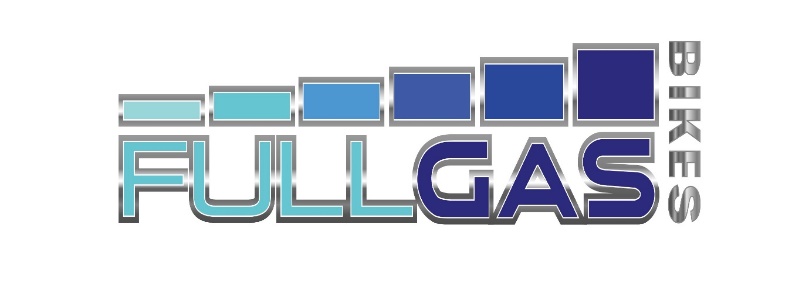 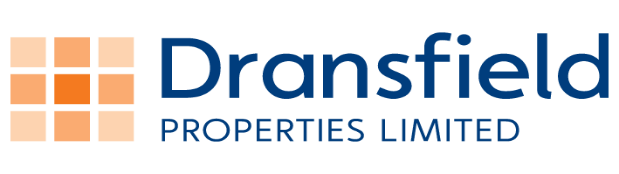 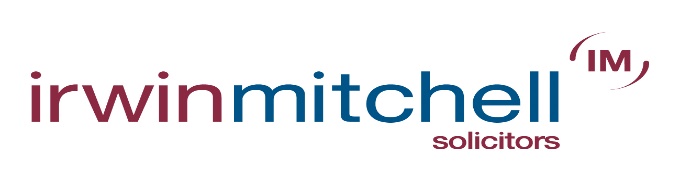 AWARDSMILL BANKMEN1Leon WrightRace Hub2.20.82Andy NicholsTeam B38/Underpin Racing2.22.43Joseph ClarkCycling Sheffield Giant2.22.9WOMEN1Rebecca GoodsonVeloschils Interbike RT3.14.62Jo HoldenMacclesfield Wheelers3.54.3VETERANS1Jon Wild Veloviewer2.59.72Trevor MayneBirdwell Wheelers3.22.63Conor CairnsBolsover & District CC3.26.3JUNIOR1Luke HindTeam Jewson-MI Racing-Poly Pipe-McCann2.57.52Robert McAndrewTeam Jewson-MI Racing-Poly Pipe-McCann2.58.5PEA ROYDMEN1James HaywardWoolwich CC2.20.62Leon WrightRace Hub2.21.83Calum BrownTeam B38/Underpin Racing2.25.8WOMEN1Rebecca GoodsonVeloschils Interbike RT3.20.32Emilie VerrokenMaxx RT3.23.03Jo HoldenMacclesfield Wheelers4.00.2VETERANS1Jon Wild Veloviewer2.53.62Conor CairnsBolsover & District CC3.22.63Dominic GregoryCommon Lane Occasionals3.24.3JUNIOR1Luke HindTeam Jewson-MI Racing-Poly Pipe-McCann2.53.82Robert McAndrewTeam Jewson-MI Racing-Poly Pipe-McCann2.59.6COMBINEDMEN1Leon WrightRace Hub4.42.62Andy NicholsTeam B38/Underpin Racing4.50.92Joseph ClarkCycling Sheffield Giant4.50.92Calum BrownTeam B38/Underpin Racing4.50.95Kieran Wynne-CattanachMaxxis 4 Racing Team5.02.46Hamish McDougallLeicester Forest CC5.16.3WOMEN1Rebecca GoodsonVeloschils Interbike RT6.34.92Jo HoldenMacclesfield Wheelers7.54.5VETERANS1Jon Wild Veloviewer5.53.32Conor CairnsBolsover & District CC6.48.93John HindBolsover & District CC7.12.44Rapid Rich Stoodley3 RT7.33.9JUNIOR1Luke HindTeam Jewson-MI Racing-Poly Pipe-McCann5.51.32Robert McAndrewTeam Jewson-MI Racing-Poly Pipe-McCann5.58.1TEAM1Team B38/Underpin RacingAndy Nichols,  Calum Brown, Rick Bailey15.17.1